Краткосрочный план урокаПредмет: Русский языкПредмет: Русский языкШкола: КГУ « Средняя школа №17 » акимата города Рудного.Что такое хорошо и что такое плохо.Виды орфограмм. Орфографические правила.Школа: КГУ « Средняя школа №17 » акимата города Рудного.Что такое хорошо и что такое плохо.Виды орфограмм. Орфографические правила.Школа: КГУ « Средняя школа №17 » акимата города Рудного.Что такое хорошо и что такое плохо.Виды орфограмм. Орфографические правила.Школа: КГУ « Средняя школа №17 » акимата города Рудного.Что такое хорошо и что такое плохо.Виды орфограмм. Орфографические правила.Школа: КГУ « Средняя школа №17 » акимата города Рудного.Что такое хорошо и что такое плохо.Виды орфограмм. Орфографические правила.Раздел долгосрочного плана:Аудирование и слушание, чтение и письмо.Сквозная тема:Тема урока:Раздел долгосрочного плана:Аудирование и слушание, чтение и письмо.Сквозная тема:Тема урока:Школа: КГУ « Средняя школа №17 » акимата города Рудного.Что такое хорошо и что такое плохо.Виды орфограмм. Орфографические правила.Школа: КГУ « Средняя школа №17 » акимата города Рудного.Что такое хорошо и что такое плохо.Виды орфограмм. Орфографические правила.Школа: КГУ « Средняя школа №17 » акимата города Рудного.Что такое хорошо и что такое плохо.Виды орфограмм. Орфографические правила.Школа: КГУ « Средняя школа №17 » акимата города Рудного.Что такое хорошо и что такое плохо.Виды орфограмм. Орфографические правила.Школа: КГУ « Средняя школа №17 » акимата города Рудного.Что такое хорошо и что такое плохо.Виды орфограмм. Орфографические правила.Дата:Дата:ФИО учителя: Большакова Ирина ГеннадьевнаФИО учителя: Большакова Ирина ГеннадьевнаФИО учителя: Большакова Ирина ГеннадьевнаФИО учителя: Большакова Ирина ГеннадьевнаФИО учителя: Большакова Ирина ГеннадьевнаКласс: 3 Класс: 3 Количество присутствующих:Количество присутствующих:Количество отсутствующих:Количество отсутствующих:Количество отсутствующих:Цели обучения, которые достигаются на данном урокеЦели обучения, которые достигаются на данном уроке3.1.5.1 –строить монологическое высказывание на основе опорного плана3.3.7.3 - обозначать на письме проверяемые безударные гласные в корне слова3.2.4.1 - определять типы текстов – описание, повествование – по их особенностям3.1.5.1 –строить монологическое высказывание на основе опорного плана3.3.7.3 - обозначать на письме проверяемые безударные гласные в корне слова3.2.4.1 - определять типы текстов – описание, повествование – по их особенностям3.1.5.1 –строить монологическое высказывание на основе опорного плана3.3.7.3 - обозначать на письме проверяемые безударные гласные в корне слова3.2.4.1 - определять типы текстов – описание, повествование – по их особенностям3.1.5.1 –строить монологическое высказывание на основе опорного плана3.3.7.3 - обозначать на письме проверяемые безударные гласные в корне слова3.2.4.1 - определять типы текстов – описание, повествование – по их особенностям3.1.5.1 –строить монологическое высказывание на основе опорного плана3.3.7.3 - обозначать на письме проверяемые безударные гласные в корне слова3.2.4.1 - определять типы текстов – описание, повествование – по их особенностямЦели урокаЦели урокаВсе учащиеся смогут:Все учащиеся смогут:Все учащиеся смогут:Все учащиеся смогут:Все учащиеся смогут:Цели урокаЦели урока– строить монологическое высказывание на основе опорного плана с помощью учителя - обозначать на письме проверяемые безударные гласные в корне слова с помощью учителя - определять типы текстов – повествование, описание – по их особенностям   с помощью учителя– строить монологическое высказывание на основе опорного плана с помощью учителя - обозначать на письме проверяемые безударные гласные в корне слова с помощью учителя - определять типы текстов – повествование, описание – по их особенностям   с помощью учителя– строить монологическое высказывание на основе опорного плана с помощью учителя - обозначать на письме проверяемые безударные гласные в корне слова с помощью учителя - определять типы текстов – повествование, описание – по их особенностям   с помощью учителя– строить монологическое высказывание на основе опорного плана с помощью учителя - обозначать на письме проверяемые безударные гласные в корне слова с помощью учителя - определять типы текстов – повествование, описание – по их особенностям   с помощью учителя– строить монологическое высказывание на основе опорного плана с помощью учителя - обозначать на письме проверяемые безударные гласные в корне слова с помощью учителя - определять типы текстов – повествование, описание – по их особенностям   с помощью учителяЦели урокаЦели урокаБольшинство учащихся будут уметь:Большинство учащихся будут уметь:Большинство учащихся будут уметь:Большинство учащихся будут уметь:Большинство учащихся будут уметь:Цели урокаЦели урока– строить монологическое высказывание на основе опорного плана самостоятельно - обозначать на письме проверяемые безударные гласные в корне слова самостоятельно  - определять типы текстов –повествование, описание – по их особенностям   самостоятельно– строить монологическое высказывание на основе опорного плана самостоятельно - обозначать на письме проверяемые безударные гласные в корне слова самостоятельно  - определять типы текстов –повествование, описание – по их особенностям   самостоятельно– строить монологическое высказывание на основе опорного плана самостоятельно - обозначать на письме проверяемые безударные гласные в корне слова самостоятельно  - определять типы текстов –повествование, описание – по их особенностям   самостоятельно– строить монологическое высказывание на основе опорного плана самостоятельно - обозначать на письме проверяемые безударные гласные в корне слова самостоятельно  - определять типы текстов –повествование, описание – по их особенностям   самостоятельно– строить монологическое высказывание на основе опорного плана самостоятельно - обозначать на письме проверяемые безударные гласные в корне слова самостоятельно  - определять типы текстов –повествование, описание – по их особенностям   самостоятельноЦели урокаЦели урокаНекоторые учащиеся смогут:Некоторые учащиеся смогут:Некоторые учащиеся смогут:Некоторые учащиеся смогут:Некоторые учащиеся смогут:Цели урокаЦели урока•сформулировать выводы по теме урока•сформулировать выводы по теме урока•сформулировать выводы по теме урока•сформулировать выводы по теме урока•сформулировать выводы по теме урокаКритерии оцениванияКритерии оценивания–строят монологическое высказывание на основе опорного плана - обозначают на письме проверяемые безударные гласные в корне слова- определяют типы текстов –повествование, описание– по их особенностям   –строят монологическое высказывание на основе опорного плана - обозначают на письме проверяемые безударные гласные в корне слова- определяют типы текстов –повествование, описание– по их особенностям   –строят монологическое высказывание на основе опорного плана - обозначают на письме проверяемые безударные гласные в корне слова- определяют типы текстов –повествование, описание– по их особенностям   –строят монологическое высказывание на основе опорного плана - обозначают на письме проверяемые безударные гласные в корне слова- определяют типы текстов –повествование, описание– по их особенностям   –строят монологическое высказывание на основе опорного плана - обозначают на письме проверяемые безударные гласные в корне слова- определяют типы текстов –повествование, описание– по их особенностям   Языковые задачиЯзыковые задачиУчащиеся могут: Учащиеся могут: Учащиеся могут: Учащиеся могут: Учащиеся могут: Языковые задачиЯзыковые задачиЛексика и терминология, специфичная для предмета:Лексика и терминология, специфичная для предмета:Лексика и терминология, специфичная для предмета:Лексика и терминология, специфичная для предмета:Лексика и терминология, специфичная для предмета:Языковые задачиЯзыковые задачиПолезные выражения для диалогов и письма:  Полезные выражения для диалогов и письма:  Полезные выражения для диалогов и письма:  Полезные выражения для диалогов и письма:  Полезные выражения для диалогов и письма:  Воспитание ценностейВоспитание ценностейФормирование понимания ценностисемьи.Закрепление знаний детей о положительных и отрицательных качествах характера человека.Формирование понимания ценностисемьи.Закрепление знаний детей о положительных и отрицательных качествах характера человека.Формирование понимания ценностисемьи.Закрепление знаний детей о положительных и отрицательных качествах характера человека.Формирование понимания ценностисемьи.Закрепление знаний детей о положительных и отрицательных качествах характера человека.Формирование понимания ценностисемьи.Закрепление знаний детей о положительных и отрицательных качествах характера человека.Межпредметная связьМежпредметная связь литературное чтение литературное чтение литературное чтение литературное чтение литературное чтениеНавыки использования ИКТНавыки использования ИКТкарточки, тексты, шаблоны, учебник.карточки, тексты, шаблоны, учебник.карточки, тексты, шаблоны, учебник.карточки, тексты, шаблоны, учебник.карточки, тексты, шаблоны, учебник.Предыдущие знанияПредыдущие знанияУмеют проверять безударные гласные в корне слова. Умеют работать с дополнительными источниками. Различают части слова и умеют подбирать однокоренные слова. Определяют  типы текстов: повествование и описание.Работа по плану и ключевым словам.Умеют проверять безударные гласные в корне слова. Умеют работать с дополнительными источниками. Различают части слова и умеют подбирать однокоренные слова. Определяют  типы текстов: повествование и описание.Работа по плану и ключевым словам.Умеют проверять безударные гласные в корне слова. Умеют работать с дополнительными источниками. Различают части слова и умеют подбирать однокоренные слова. Определяют  типы текстов: повествование и описание.Работа по плану и ключевым словам.Умеют проверять безударные гласные в корне слова. Умеют работать с дополнительными источниками. Различают части слова и умеют подбирать однокоренные слова. Определяют  типы текстов: повествование и описание.Работа по плану и ключевым словам.Умеют проверять безударные гласные в корне слова. Умеют работать с дополнительными источниками. Различают части слова и умеют подбирать однокоренные слова. Определяют  типы текстов: повествование и описание.Работа по плану и ключевым словам.Ход урокаХод урокаХод урокаХод урокаХод урокаХод урокаХод урокаЗапланированные этапы урокаВиды упражнений, запланированные на урокеМотивация:Громко прозвенел звонок – 
Начинается урок. 
Ваши ушки на макушке, 
Глазки широко раскрыты. 
Слушайте, запоминайте, 
Ни минуты не теряйте!Виды упражнений, запланированные на урокеМотивация:Громко прозвенел звонок – 
Начинается урок. 
Ваши ушки на макушке, 
Глазки широко раскрыты. 
Слушайте, запоминайте, 
Ни минуты не теряйте!Виды упражнений, запланированные на урокеМотивация:Громко прозвенел звонок – 
Начинается урок. 
Ваши ушки на макушке, 
Глазки широко раскрыты. 
Слушайте, запоминайте, 
Ни минуты не теряйте!Виды упражнений, запланированные на урокеМотивация:Громко прозвенел звонок – 
Начинается урок. 
Ваши ушки на макушке, 
Глазки широко раскрыты. 
Слушайте, запоминайте, 
Ни минуты не теряйте!Виды упражнений, запланированные на урокеМотивация:Громко прозвенел звонок – 
Начинается урок. 
Ваши ушки на макушке, 
Глазки широко раскрыты. 
Слушайте, запоминайте, 
Ни минуты не теряйте!РесурсыНачало урокаРабота над лексической темой урока(К,) Проблемная ситуация. Стартер.Задание: назовите предметы и по первой букве каждого слова, прочитайте тему урока (текст)Метод обучения:Дискуссия, беседа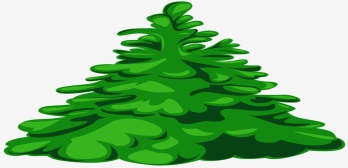 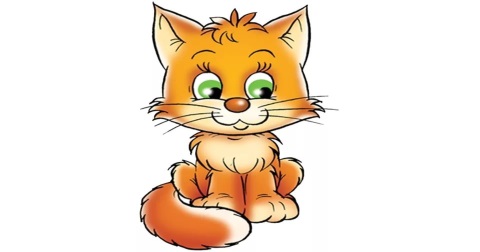 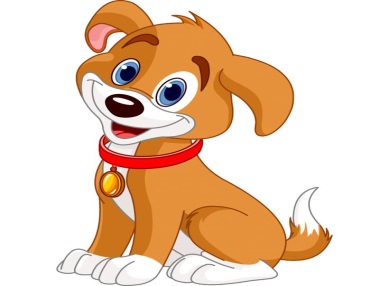 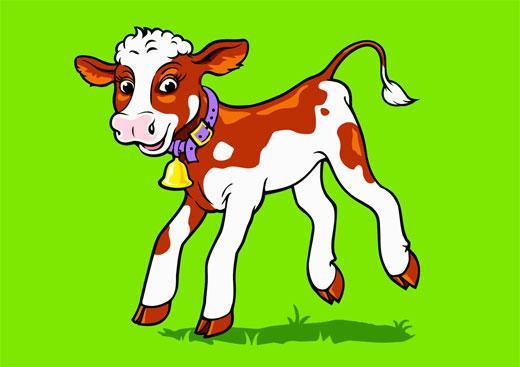 Актуализация жизненного опыта. Целеполагание.(И, К). Метод обучения: Беседа с использованием приема   «Тонкие и толстые вопросы»Задание: прочитайте стихотворение в учебнике и ответьте на вопросыПодаркиНа диване я сижу И цыпленку шарф вяжу.Петушку и курочкам Я свяжу тужурочки.А коту на Новый годПодарю полбанки шпрот,А собачке - косточку.А дедуле - тросточку.                      Т. ЛогачеваВопросы:- Какими положительными качествами обладает героиня этого стихотворения? (Трудолюбием, заботливостью)- Почему нужно с уважением относиться к окружающим  людям и животным?- Что можно сказать о данной девочке?- Как поступила девочка по отношению к окружающим ее близким?- Догадайтесь, какая будет тема урока?Работа над лексической темой урока(К,) Проблемная ситуация. Стартер.Задание: назовите предметы и по первой букве каждого слова, прочитайте тему урока (текст)Метод обучения:Дискуссия, беседаАктуализация жизненного опыта. Целеполагание.(И, К). Метод обучения: Беседа с использованием приема   «Тонкие и толстые вопросы»Задание: прочитайте стихотворение в учебнике и ответьте на вопросыПодаркиНа диване я сижу И цыпленку шарф вяжу.Петушку и курочкам Я свяжу тужурочки.А коту на Новый годПодарю полбанки шпрот,А собачке - косточку.А дедуле - тросточку.                      Т. ЛогачеваВопросы:- Какими положительными качествами обладает героиня этого стихотворения? (Трудолюбием, заботливостью)- Почему нужно с уважением относиться к окружающим  людям и животным?- Что можно сказать о данной девочке?- Как поступила девочка по отношению к окружающим ее близким?- Догадайтесь, какая будет тема урока?Работа над лексической темой урока(К,) Проблемная ситуация. Стартер.Задание: назовите предметы и по первой букве каждого слова, прочитайте тему урока (текст)Метод обучения:Дискуссия, беседаАктуализация жизненного опыта. Целеполагание.(И, К). Метод обучения: Беседа с использованием приема   «Тонкие и толстые вопросы»Задание: прочитайте стихотворение в учебнике и ответьте на вопросыПодаркиНа диване я сижу И цыпленку шарф вяжу.Петушку и курочкам Я свяжу тужурочки.А коту на Новый годПодарю полбанки шпрот,А собачке - косточку.А дедуле - тросточку.                      Т. ЛогачеваВопросы:- Какими положительными качествами обладает героиня этого стихотворения? (Трудолюбием, заботливостью)- Почему нужно с уважением относиться к окружающим  людям и животным?- Что можно сказать о данной девочке?- Как поступила девочка по отношению к окружающим ее близким?- Догадайтесь, какая будет тема урока?Работа над лексической темой урока(К,) Проблемная ситуация. Стартер.Задание: назовите предметы и по первой букве каждого слова, прочитайте тему урока (текст)Метод обучения:Дискуссия, беседаАктуализация жизненного опыта. Целеполагание.(И, К). Метод обучения: Беседа с использованием приема   «Тонкие и толстые вопросы»Задание: прочитайте стихотворение в учебнике и ответьте на вопросыПодаркиНа диване я сижу И цыпленку шарф вяжу.Петушку и курочкам Я свяжу тужурочки.А коту на Новый годПодарю полбанки шпрот,А собачке - косточку.А дедуле - тросточку.                      Т. ЛогачеваВопросы:- Какими положительными качествами обладает героиня этого стихотворения? (Трудолюбием, заботливостью)- Почему нужно с уважением относиться к окружающим  людям и животным?- Что можно сказать о данной девочке?- Как поступила девочка по отношению к окружающим ее близким?- Догадайтесь, какая будет тема урока?Работа над лексической темой урока(К,) Проблемная ситуация. Стартер.Задание: назовите предметы и по первой букве каждого слова, прочитайте тему урока (текст)Метод обучения:Дискуссия, беседаАктуализация жизненного опыта. Целеполагание.(И, К). Метод обучения: Беседа с использованием приема   «Тонкие и толстые вопросы»Задание: прочитайте стихотворение в учебнике и ответьте на вопросыПодаркиНа диване я сижу И цыпленку шарф вяжу.Петушку и курочкам Я свяжу тужурочки.А коту на Новый годПодарю полбанки шпрот,А собачке - косточку.А дедуле - тросточку.                      Т. ЛогачеваВопросы:- Какими положительными качествами обладает героиня этого стихотворения? (Трудолюбием, заботливостью)- Почему нужно с уважением относиться к окружающим  людям и животным?- Что можно сказать о данной девочке?- Как поступила девочка по отношению к окружающим ее близким?- Догадайтесь, какая будет тема урока?Интерактивная доскаhttps://yandex.kz/Учебник  «Русский язык», страница 17Середина урока(И, дифференциация через диалог и поддержку,  ресурсы, оценивание, ФО). Метод обучения: Самостоятельная работа с текстом, дискуссия.Цель: 3.2.4.1 - определять типы текстов – описание, повествование – по их особенностямКритерий: определяют типы текстов – описание, повествование – по их особенностямЗадание: прочитайте текст «Огурцы» Носова Н.Н., определите тип текста. Докажите свою точку зрения.Дескрипторы:Определяет тип текстаДоказывает свою точку зренияОценивание: смайлики (эмоциональное оценивание)(Г, дифференциация через диалог и поддержку,  ресурсы, оценивание, группировка, ФО). Групповая работа с текстом. Метод обучения: Практическая работа. Цель: . 3.1.5.1 –строить монологическое высказывание на основе опорного плана Метод обучения: демонстрация Критерий:  строит монологическое высказывание на основе опорного плана.Все смогут: Собрать части плана, которые  разрезаны  и пересказать текст.Задание: Соберите части плана, которые  разрезаны. (1 Паша и Котька…2)… колхозный огород.  3)Разговор …4)… решение 5) … со сторожем) ( на рыбалке, заглянули в,  с мамой, правильное, разговор).Критерии:1. Находит по порядку части плана.2. Пересказывает текст по плану.Дескрипторы:1.Находит первую часть плана.2. Находит вторую часть плана.3. Находит третью часть плана.4. Находит четвертую часть плана.5. Находит пятую часть плана.6. Пересказывает текст по плану.Большинство смогут: закончить каждую часть плана и пересказать его.Задание:План.1 . Паша и Котька….2. Заглянули….3. Разговор….4. Правильное….5. Разговор со….Критерии: 1. Дописывает каждый пункт плана.2. Пересказывает текст по плану.Дескрипторы:Дописывает первую часть плана.Дописывает вторую часть плана.Дописывает третью часть плана.Дописывает четвертую часть плана.Дописывает пятую часть плана.Пересказывает текст по плану.Некоторые: смогут сами разделить текст на части, составить план и его пересказать.Задание: разделите текст на части, озаглавьте каждую часть и перескажите.Критерии:1. Делит текст на части.2. Озаглавливает каждую часть.3. Пересказывает по плану.Дескрипторы:1.Определяет части  текста.2.Записывает названия каждой части.3.Пересказывает по плану.Оценивание: Две звезды, одно пожелание.(И) Пальчиковая гимнастикаС поддержкой учителя3.3.7.3 - обозначать на письме проверяемые безударные гласные в корне слова.(Г, дифференциация через задание, группировка). Метод обучения: Упражнение. Задание: Прочитайте часть текста выделенную курсором, найдите и выпишите слова с проверяемой  безударной гласной в корне слова. (К Диалог )             Объясните, почему одни гласные называются проверяемыми, а другие непроверяемыми безударными гласными в корне.Все смогут: Записать слова с проверяемой безударной гласной в корне слова и через тире записать проверочные слова.Ловить -…,повезло- …, не клевала-…,забрались-…, сторож-…, засвистел - …,  в свисток - …, бежать-…, домой - …, свои- ….Критерии: Находит  ударные и безударные гласные в корне слова. Выделяет корень слова.Записывает проверочное слово.Дескриптор:1. Определяет ударные и безударные  гласные в корне слова.2. Выделяет корень слова.3. Записывает проверочное слово.Большинство смогут: Записать слова с пропущенной проверяемой безударной гласной, через тире записать проверочные слова.Л. вить -…,пов.зло- …, не кл. вала-…,забр. лись-…, стор. ж-…, засв. стел - …,  в св. сток - …, б. жать-…, д. мой - …, св. и- ….Критерии: Находит  ударные и безударные гласные в корне слова. Выделяет корень слова.Записывает проверочное слово.Дескриптор:1. Определяет ударные и безударные  гласные в корне слова.2. Выделяет корень слова.3. Записывает проверочное слово.Некоторые: Выписывают  слова  из прочитанного текста с  проверяемыми  безударными гласными в корне слова.Критерии: Находят  ударные и безударные гласные в корне слова.Выделяют корень слова.Определяют безударную гласную в корне слова  проверяемую  ударением.Подбирают проверочное слово.Дескрипторы:1. Выписывают  из текста  слова с безударными гласными в корне слова.2.  Выделяют корень слова.3. Ставят ударение, подчеркивают безударную гласную в корне слова проверяемую ударением.4.  Записывают проверочные  слова .Оценивание: взаимопроверка по шаблонуЗаводная физминутка:  видео на интерактивной доске(К, Дифференциация через диалог и поддержку, дискуссия) Беседа с приемом  «Толстые тонкие вопросы»Объясните почему текст Н. Носова «Огурцы» взят сегодня на урок?Докажите, что это текст повествование?Объясните, как правильно написать проверяемую безударную гласную в корне слова?Как сделать, чтобы легче было пересказать текст-повествование?Добились цели урока? Обоснуйте ответ.(И, дифференциация через диалог и поддержку,  ресурсы, оценивание, ФО). Метод обучения: Самостоятельная работа с текстом, дискуссия.Цель: 3.2.4.1 - определять типы текстов – описание, повествование – по их особенностямКритерий: определяют типы текстов – описание, повествование – по их особенностямЗадание: прочитайте текст «Огурцы» Носова Н.Н., определите тип текста. Докажите свою точку зрения.Дескрипторы:Определяет тип текстаДоказывает свою точку зренияОценивание: смайлики (эмоциональное оценивание)(Г, дифференциация через диалог и поддержку,  ресурсы, оценивание, группировка, ФО). Групповая работа с текстом. Метод обучения: Практическая работа. Цель: . 3.1.5.1 –строить монологическое высказывание на основе опорного плана Метод обучения: демонстрация Критерий:  строит монологическое высказывание на основе опорного плана.Все смогут: Собрать части плана, которые  разрезаны  и пересказать текст.Задание: Соберите части плана, которые  разрезаны. (1 Паша и Котька…2)… колхозный огород.  3)Разговор …4)… решение 5) … со сторожем) ( на рыбалке, заглянули в,  с мамой, правильное, разговор).Критерии:1. Находит по порядку части плана.2. Пересказывает текст по плану.Дескрипторы:1.Находит первую часть плана.2. Находит вторую часть плана.3. Находит третью часть плана.4. Находит четвертую часть плана.5. Находит пятую часть плана.6. Пересказывает текст по плану.Большинство смогут: закончить каждую часть плана и пересказать его.Задание:План.1 . Паша и Котька….2. Заглянули….3. Разговор….4. Правильное….5. Разговор со….Критерии: 1. Дописывает каждый пункт плана.2. Пересказывает текст по плану.Дескрипторы:Дописывает первую часть плана.Дописывает вторую часть плана.Дописывает третью часть плана.Дописывает четвертую часть плана.Дописывает пятую часть плана.Пересказывает текст по плану.Некоторые: смогут сами разделить текст на части, составить план и его пересказать.Задание: разделите текст на части, озаглавьте каждую часть и перескажите.Критерии:1. Делит текст на части.2. Озаглавливает каждую часть.3. Пересказывает по плану.Дескрипторы:1.Определяет части  текста.2.Записывает названия каждой части.3.Пересказывает по плану.Оценивание: Две звезды, одно пожелание.(И) Пальчиковая гимнастикаС поддержкой учителя3.3.7.3 - обозначать на письме проверяемые безударные гласные в корне слова.(Г, дифференциация через задание, группировка). Метод обучения: Упражнение. Задание: Прочитайте часть текста выделенную курсором, найдите и выпишите слова с проверяемой  безударной гласной в корне слова. (К Диалог )             Объясните, почему одни гласные называются проверяемыми, а другие непроверяемыми безударными гласными в корне.Все смогут: Записать слова с проверяемой безударной гласной в корне слова и через тире записать проверочные слова.Ловить -…,повезло- …, не клевала-…,забрались-…, сторож-…, засвистел - …,  в свисток - …, бежать-…, домой - …, свои- ….Критерии: Находит  ударные и безударные гласные в корне слова. Выделяет корень слова.Записывает проверочное слово.Дескриптор:1. Определяет ударные и безударные  гласные в корне слова.2. Выделяет корень слова.3. Записывает проверочное слово.Большинство смогут: Записать слова с пропущенной проверяемой безударной гласной, через тире записать проверочные слова.Л. вить -…,пов.зло- …, не кл. вала-…,забр. лись-…, стор. ж-…, засв. стел - …,  в св. сток - …, б. жать-…, д. мой - …, св. и- ….Критерии: Находит  ударные и безударные гласные в корне слова. Выделяет корень слова.Записывает проверочное слово.Дескриптор:1. Определяет ударные и безударные  гласные в корне слова.2. Выделяет корень слова.3. Записывает проверочное слово.Некоторые: Выписывают  слова  из прочитанного текста с  проверяемыми  безударными гласными в корне слова.Критерии: Находят  ударные и безударные гласные в корне слова.Выделяют корень слова.Определяют безударную гласную в корне слова  проверяемую  ударением.Подбирают проверочное слово.Дескрипторы:1. Выписывают  из текста  слова с безударными гласными в корне слова.2.  Выделяют корень слова.3. Ставят ударение, подчеркивают безударную гласную в корне слова проверяемую ударением.4.  Записывают проверочные  слова .Оценивание: взаимопроверка по шаблонуЗаводная физминутка:  видео на интерактивной доске(К, Дифференциация через диалог и поддержку, дискуссия) Беседа с приемом  «Толстые тонкие вопросы»Объясните почему текст Н. Носова «Огурцы» взят сегодня на урок?Докажите, что это текст повествование?Объясните, как правильно написать проверяемую безударную гласную в корне слова?Как сделать, чтобы легче было пересказать текст-повествование?Добились цели урока? Обоснуйте ответ.(И, дифференциация через диалог и поддержку,  ресурсы, оценивание, ФО). Метод обучения: Самостоятельная работа с текстом, дискуссия.Цель: 3.2.4.1 - определять типы текстов – описание, повествование – по их особенностямКритерий: определяют типы текстов – описание, повествование – по их особенностямЗадание: прочитайте текст «Огурцы» Носова Н.Н., определите тип текста. Докажите свою точку зрения.Дескрипторы:Определяет тип текстаДоказывает свою точку зренияОценивание: смайлики (эмоциональное оценивание)(Г, дифференциация через диалог и поддержку,  ресурсы, оценивание, группировка, ФО). Групповая работа с текстом. Метод обучения: Практическая работа. Цель: . 3.1.5.1 –строить монологическое высказывание на основе опорного плана Метод обучения: демонстрация Критерий:  строит монологическое высказывание на основе опорного плана.Все смогут: Собрать части плана, которые  разрезаны  и пересказать текст.Задание: Соберите части плана, которые  разрезаны. (1 Паша и Котька…2)… колхозный огород.  3)Разговор …4)… решение 5) … со сторожем) ( на рыбалке, заглянули в,  с мамой, правильное, разговор).Критерии:1. Находит по порядку части плана.2. Пересказывает текст по плану.Дескрипторы:1.Находит первую часть плана.2. Находит вторую часть плана.3. Находит третью часть плана.4. Находит четвертую часть плана.5. Находит пятую часть плана.6. Пересказывает текст по плану.Большинство смогут: закончить каждую часть плана и пересказать его.Задание:План.1 . Паша и Котька….2. Заглянули….3. Разговор….4. Правильное….5. Разговор со….Критерии: 1. Дописывает каждый пункт плана.2. Пересказывает текст по плану.Дескрипторы:Дописывает первую часть плана.Дописывает вторую часть плана.Дописывает третью часть плана.Дописывает четвертую часть плана.Дописывает пятую часть плана.Пересказывает текст по плану.Некоторые: смогут сами разделить текст на части, составить план и его пересказать.Задание: разделите текст на части, озаглавьте каждую часть и перескажите.Критерии:1. Делит текст на части.2. Озаглавливает каждую часть.3. Пересказывает по плану.Дескрипторы:1.Определяет части  текста.2.Записывает названия каждой части.3.Пересказывает по плану.Оценивание: Две звезды, одно пожелание.(И) Пальчиковая гимнастикаС поддержкой учителя3.3.7.3 - обозначать на письме проверяемые безударные гласные в корне слова.(Г, дифференциация через задание, группировка). Метод обучения: Упражнение. Задание: Прочитайте часть текста выделенную курсором, найдите и выпишите слова с проверяемой  безударной гласной в корне слова. (К Диалог )             Объясните, почему одни гласные называются проверяемыми, а другие непроверяемыми безударными гласными в корне.Все смогут: Записать слова с проверяемой безударной гласной в корне слова и через тире записать проверочные слова.Ловить -…,повезло- …, не клевала-…,забрались-…, сторож-…, засвистел - …,  в свисток - …, бежать-…, домой - …, свои- ….Критерии: Находит  ударные и безударные гласные в корне слова. Выделяет корень слова.Записывает проверочное слово.Дескриптор:1. Определяет ударные и безударные  гласные в корне слова.2. Выделяет корень слова.3. Записывает проверочное слово.Большинство смогут: Записать слова с пропущенной проверяемой безударной гласной, через тире записать проверочные слова.Л. вить -…,пов.зло- …, не кл. вала-…,забр. лись-…, стор. ж-…, засв. стел - …,  в св. сток - …, б. жать-…, д. мой - …, св. и- ….Критерии: Находит  ударные и безударные гласные в корне слова. Выделяет корень слова.Записывает проверочное слово.Дескриптор:1. Определяет ударные и безударные  гласные в корне слова.2. Выделяет корень слова.3. Записывает проверочное слово.Некоторые: Выписывают  слова  из прочитанного текста с  проверяемыми  безударными гласными в корне слова.Критерии: Находят  ударные и безударные гласные в корне слова.Выделяют корень слова.Определяют безударную гласную в корне слова  проверяемую  ударением.Подбирают проверочное слово.Дескрипторы:1. Выписывают  из текста  слова с безударными гласными в корне слова.2.  Выделяют корень слова.3. Ставят ударение, подчеркивают безударную гласную в корне слова проверяемую ударением.4.  Записывают проверочные  слова .Оценивание: взаимопроверка по шаблонуЗаводная физминутка:  видео на интерактивной доске(К, Дифференциация через диалог и поддержку, дискуссия) Беседа с приемом  «Толстые тонкие вопросы»Объясните почему текст Н. Носова «Огурцы» взят сегодня на урок?Докажите, что это текст повествование?Объясните, как правильно написать проверяемую безударную гласную в корне слова?Как сделать, чтобы легче было пересказать текст-повествование?Добились цели урока? Обоснуйте ответ.(И, дифференциация через диалог и поддержку,  ресурсы, оценивание, ФО). Метод обучения: Самостоятельная работа с текстом, дискуссия.Цель: 3.2.4.1 - определять типы текстов – описание, повествование – по их особенностямКритерий: определяют типы текстов – описание, повествование – по их особенностямЗадание: прочитайте текст «Огурцы» Носова Н.Н., определите тип текста. Докажите свою точку зрения.Дескрипторы:Определяет тип текстаДоказывает свою точку зренияОценивание: смайлики (эмоциональное оценивание)(Г, дифференциация через диалог и поддержку,  ресурсы, оценивание, группировка, ФО). Групповая работа с текстом. Метод обучения: Практическая работа. Цель: . 3.1.5.1 –строить монологическое высказывание на основе опорного плана Метод обучения: демонстрация Критерий:  строит монологическое высказывание на основе опорного плана.Все смогут: Собрать части плана, которые  разрезаны  и пересказать текст.Задание: Соберите части плана, которые  разрезаны. (1 Паша и Котька…2)… колхозный огород.  3)Разговор …4)… решение 5) … со сторожем) ( на рыбалке, заглянули в,  с мамой, правильное, разговор).Критерии:1. Находит по порядку части плана.2. Пересказывает текст по плану.Дескрипторы:1.Находит первую часть плана.2. Находит вторую часть плана.3. Находит третью часть плана.4. Находит четвертую часть плана.5. Находит пятую часть плана.6. Пересказывает текст по плану.Большинство смогут: закончить каждую часть плана и пересказать его.Задание:План.1 . Паша и Котька….2. Заглянули….3. Разговор….4. Правильное….5. Разговор со….Критерии: 1. Дописывает каждый пункт плана.2. Пересказывает текст по плану.Дескрипторы:Дописывает первую часть плана.Дописывает вторую часть плана.Дописывает третью часть плана.Дописывает четвертую часть плана.Дописывает пятую часть плана.Пересказывает текст по плану.Некоторые: смогут сами разделить текст на части, составить план и его пересказать.Задание: разделите текст на части, озаглавьте каждую часть и перескажите.Критерии:1. Делит текст на части.2. Озаглавливает каждую часть.3. Пересказывает по плану.Дескрипторы:1.Определяет части  текста.2.Записывает названия каждой части.3.Пересказывает по плану.Оценивание: Две звезды, одно пожелание.(И) Пальчиковая гимнастикаС поддержкой учителя3.3.7.3 - обозначать на письме проверяемые безударные гласные в корне слова.(Г, дифференциация через задание, группировка). Метод обучения: Упражнение. Задание: Прочитайте часть текста выделенную курсором, найдите и выпишите слова с проверяемой  безударной гласной в корне слова. (К Диалог )             Объясните, почему одни гласные называются проверяемыми, а другие непроверяемыми безударными гласными в корне.Все смогут: Записать слова с проверяемой безударной гласной в корне слова и через тире записать проверочные слова.Ловить -…,повезло- …, не клевала-…,забрались-…, сторож-…, засвистел - …,  в свисток - …, бежать-…, домой - …, свои- ….Критерии: Находит  ударные и безударные гласные в корне слова. Выделяет корень слова.Записывает проверочное слово.Дескриптор:1. Определяет ударные и безударные  гласные в корне слова.2. Выделяет корень слова.3. Записывает проверочное слово.Большинство смогут: Записать слова с пропущенной проверяемой безударной гласной, через тире записать проверочные слова.Л. вить -…,пов.зло- …, не кл. вала-…,забр. лись-…, стор. ж-…, засв. стел - …,  в св. сток - …, б. жать-…, д. мой - …, св. и- ….Критерии: Находит  ударные и безударные гласные в корне слова. Выделяет корень слова.Записывает проверочное слово.Дескриптор:1. Определяет ударные и безударные  гласные в корне слова.2. Выделяет корень слова.3. Записывает проверочное слово.Некоторые: Выписывают  слова  из прочитанного текста с  проверяемыми  безударными гласными в корне слова.Критерии: Находят  ударные и безударные гласные в корне слова.Выделяют корень слова.Определяют безударную гласную в корне слова  проверяемую  ударением.Подбирают проверочное слово.Дескрипторы:1. Выписывают  из текста  слова с безударными гласными в корне слова.2.  Выделяют корень слова.3. Ставят ударение, подчеркивают безударную гласную в корне слова проверяемую ударением.4.  Записывают проверочные  слова .Оценивание: взаимопроверка по шаблонуЗаводная физминутка:  видео на интерактивной доске(К, Дифференциация через диалог и поддержку, дискуссия) Беседа с приемом  «Толстые тонкие вопросы»Объясните почему текст Н. Носова «Огурцы» взят сегодня на урок?Докажите, что это текст повествование?Объясните, как правильно написать проверяемую безударную гласную в корне слова?Как сделать, чтобы легче было пересказать текст-повествование?Добились цели урока? Обоснуйте ответ.(И, дифференциация через диалог и поддержку,  ресурсы, оценивание, ФО). Метод обучения: Самостоятельная работа с текстом, дискуссия.Цель: 3.2.4.1 - определять типы текстов – описание, повествование – по их особенностямКритерий: определяют типы текстов – описание, повествование – по их особенностямЗадание: прочитайте текст «Огурцы» Носова Н.Н., определите тип текста. Докажите свою точку зрения.Дескрипторы:Определяет тип текстаДоказывает свою точку зренияОценивание: смайлики (эмоциональное оценивание)(Г, дифференциация через диалог и поддержку,  ресурсы, оценивание, группировка, ФО). Групповая работа с текстом. Метод обучения: Практическая работа. Цель: . 3.1.5.1 –строить монологическое высказывание на основе опорного плана Метод обучения: демонстрация Критерий:  строит монологическое высказывание на основе опорного плана.Все смогут: Собрать части плана, которые  разрезаны  и пересказать текст.Задание: Соберите части плана, которые  разрезаны. (1 Паша и Котька…2)… колхозный огород.  3)Разговор …4)… решение 5) … со сторожем) ( на рыбалке, заглянули в,  с мамой, правильное, разговор).Критерии:1. Находит по порядку части плана.2. Пересказывает текст по плану.Дескрипторы:1.Находит первую часть плана.2. Находит вторую часть плана.3. Находит третью часть плана.4. Находит четвертую часть плана.5. Находит пятую часть плана.6. Пересказывает текст по плану.Большинство смогут: закончить каждую часть плана и пересказать его.Задание:План.1 . Паша и Котька….2. Заглянули….3. Разговор….4. Правильное….5. Разговор со….Критерии: 1. Дописывает каждый пункт плана.2. Пересказывает текст по плану.Дескрипторы:Дописывает первую часть плана.Дописывает вторую часть плана.Дописывает третью часть плана.Дописывает четвертую часть плана.Дописывает пятую часть плана.Пересказывает текст по плану.Некоторые: смогут сами разделить текст на части, составить план и его пересказать.Задание: разделите текст на части, озаглавьте каждую часть и перескажите.Критерии:1. Делит текст на части.2. Озаглавливает каждую часть.3. Пересказывает по плану.Дескрипторы:1.Определяет части  текста.2.Записывает названия каждой части.3.Пересказывает по плану.Оценивание: Две звезды, одно пожелание.(И) Пальчиковая гимнастикаС поддержкой учителя3.3.7.3 - обозначать на письме проверяемые безударные гласные в корне слова.(Г, дифференциация через задание, группировка). Метод обучения: Упражнение. Задание: Прочитайте часть текста выделенную курсором, найдите и выпишите слова с проверяемой  безударной гласной в корне слова. (К Диалог )             Объясните, почему одни гласные называются проверяемыми, а другие непроверяемыми безударными гласными в корне.Все смогут: Записать слова с проверяемой безударной гласной в корне слова и через тире записать проверочные слова.Ловить -…,повезло- …, не клевала-…,забрались-…, сторож-…, засвистел - …,  в свисток - …, бежать-…, домой - …, свои- ….Критерии: Находит  ударные и безударные гласные в корне слова. Выделяет корень слова.Записывает проверочное слово.Дескриптор:1. Определяет ударные и безударные  гласные в корне слова.2. Выделяет корень слова.3. Записывает проверочное слово.Большинство смогут: Записать слова с пропущенной проверяемой безударной гласной, через тире записать проверочные слова.Л. вить -…,пов.зло- …, не кл. вала-…,забр. лись-…, стор. ж-…, засв. стел - …,  в св. сток - …, б. жать-…, д. мой - …, св. и- ….Критерии: Находит  ударные и безударные гласные в корне слова. Выделяет корень слова.Записывает проверочное слово.Дескриптор:1. Определяет ударные и безударные  гласные в корне слова.2. Выделяет корень слова.3. Записывает проверочное слово.Некоторые: Выписывают  слова  из прочитанного текста с  проверяемыми  безударными гласными в корне слова.Критерии: Находят  ударные и безударные гласные в корне слова.Выделяют корень слова.Определяют безударную гласную в корне слова  проверяемую  ударением.Подбирают проверочное слово.Дескрипторы:1. Выписывают  из текста  слова с безударными гласными в корне слова.2.  Выделяют корень слова.3. Ставят ударение, подчеркивают безударную гласную в корне слова проверяемую ударением.4.  Записывают проверочные  слова .Оценивание: взаимопроверка по шаблонуЗаводная физминутка:  видео на интерактивной доске(К, Дифференциация через диалог и поддержку, дискуссия) Беседа с приемом  «Толстые тонкие вопросы»Объясните почему текст Н. Носова «Огурцы» взят сегодня на урок?Докажите, что это текст повествование?Объясните, как правильно написать проверяемую безударную гласную в корне слова?Как сделать, чтобы легче было пересказать текст-повествование?Добились цели урока? Обоснуйте ответ.Карточки с напечатанным  текстом на партахКарточки с частями планаКарточки с частями планаКарточки, тетрадьКарточки с тетрадьТекст, тетрадьhttps://скачатьвидеосютуба.рф/watch?v=hweOFEtlAQAинтерактивная доскаКонец урокаРефлексия:Анкета.Вам  предлагается небольшая анкета.  Просьба: аргументировать свой ответ.Рефлексия:Анкета.Вам  предлагается небольшая анкета.  Просьба: аргументировать свой ответ.Рефлексия:Анкета.Вам  предлагается небольшая анкета.  Просьба: аргументировать свой ответ.Рефлексия:Анкета.Вам  предлагается небольшая анкета.  Просьба: аргументировать свой ответ.Рефлексия:Анкета.Вам  предлагается небольшая анкета.  Просьба: аргументировать свой ответ.https://multiurok.ruДополнительная информацияДополнительная информацияДополнительная информацияДополнительная информацияДополнительная информацияДополнительная информацияДополнительная информацияДифференциация – какимобразом Вы планируете оказатьбольше поддержки? Какиезадачи Вы планируете поставитьперед более способнымиучащимися?Дифференциация – какимобразом Вы планируете оказатьбольше поддержки? Какиезадачи Вы планируете поставитьперед более способнымиучащимися?Дифференциация – какимобразом Вы планируете оказатьбольше поддержки? Какиезадачи Вы планируете поставитьперед более способнымиучащимися?Оценивание – как Выпланируете проверитьуровень усвоенияматериала учащимися?Оценивание – как Выпланируете проверитьуровень усвоенияматериала учащимися?Охрана здоровья и соблюдениетехники безопасностиОхрана здоровья и соблюдениетехники безопасностиЧерез диалог и поддержкуЗадания Оценивание Группировка Самостоятеоьно находить части текста и составлять план к нему.Самостоятельно находить слова с проверяемыми и непроверяемыми безударными гласными  и записывать проверочные слова.Через диалог и поддержкуЗадания Оценивание Группировка Самостоятеоьно находить части текста и составлять план к нему.Самостоятельно находить слова с проверяемыми и непроверяемыми безударными гласными  и записывать проверочные слова.Через диалог и поддержкуЗадания Оценивание Группировка Самостоятеоьно находить части текста и составлять план к нему.Самостоятельно находить слова с проверяемыми и непроверяемыми безударными гласными  и записывать проверочные слова.Задание на формативное оцениваниеПриемы формативного оцениванияНаблюдение за работой учащихсяАнализ ответов учащихсяЗадание на формативное оцениваниеПриемы формативного оцениванияНаблюдение за работой учащихсяАнализ ответов учащихсяФизминуткаПальчиковая гимнастикаСмена видов деятельностиФизминуткаПальчиковая гимнастикаСмена видов деятельностиРефлексияБыли ли цели урока/цели обучения реалистичными?  Все ли учащиеся достигли ЦО? Если нет, то почему? Правильно ли проведена дифференциация на уроке?  Выдержаны ли были временные этапы урока?  Какие отступления были от плана урока и почему?РефлексияБыли ли цели урока/цели обучения реалистичными?  Все ли учащиеся достигли ЦО? Если нет, то почему? Правильно ли проведена дифференциация на уроке?  Выдержаны ли были временные этапы урока?  Какие отступления были от плана урока и почему?РефлексияБыли ли цели урока/цели обучения реалистичными?  Все ли учащиеся достигли ЦО? Если нет, то почему? Правильно ли проведена дифференциация на уроке?  Выдержаны ли были временные этапы урока?  Какие отступления были от плана урока и почему?Используйте данный раздел для размышлений об уроке. Ответьте на самые важные вопросы о Вашем уроке из левой колонки.   Используйте данный раздел для размышлений об уроке. Ответьте на самые важные вопросы о Вашем уроке из левой колонки.   Используйте данный раздел для размышлений об уроке. Ответьте на самые важные вопросы о Вашем уроке из левой колонки.   Используйте данный раздел для размышлений об уроке. Ответьте на самые важные вопросы о Вашем уроке из левой колонки.   РефлексияБыли ли цели урока/цели обучения реалистичными?  Все ли учащиеся достигли ЦО? Если нет, то почему? Правильно ли проведена дифференциация на уроке?  Выдержаны ли были временные этапы урока?  Какие отступления были от плана урока и почему?РефлексияБыли ли цели урока/цели обучения реалистичными?  Все ли учащиеся достигли ЦО? Если нет, то почему? Правильно ли проведена дифференциация на уроке?  Выдержаны ли были временные этапы урока?  Какие отступления были от плана урока и почему?РефлексияБыли ли цели урока/цели обучения реалистичными?  Все ли учащиеся достигли ЦО? Если нет, то почему? Правильно ли проведена дифференциация на уроке?  Выдержаны ли были временные этапы урока?  Какие отступления были от плана урока и почему?Общая оценка Какие два аспекта урока прошли хорошо (подумайте как о преподавании, так и об обучении)? 1: 2: Что могло бы способствовать улучшению урока (подумайте как о преподавании, так и об обучении)? 1:  2: Что я выявил(а) за время урока о классе или достижениях/трудностях отдельных учеников, на что необходимо обратить внимание на последующих уроках?Общая оценка Какие два аспекта урока прошли хорошо (подумайте как о преподавании, так и об обучении)? 1: 2: Что могло бы способствовать улучшению урока (подумайте как о преподавании, так и об обучении)? 1:  2: Что я выявил(а) за время урока о классе или достижениях/трудностях отдельных учеников, на что необходимо обратить внимание на последующих уроках?Общая оценка Какие два аспекта урока прошли хорошо (подумайте как о преподавании, так и об обучении)? 1: 2: Что могло бы способствовать улучшению урока (подумайте как о преподавании, так и об обучении)? 1:  2: Что я выявил(а) за время урока о классе или достижениях/трудностях отдельных учеников, на что необходимо обратить внимание на последующих уроках?Общая оценка Какие два аспекта урока прошли хорошо (подумайте как о преподавании, так и об обучении)? 1: 2: Что могло бы способствовать улучшению урока (подумайте как о преподавании, так и об обучении)? 1:  2: Что я выявил(а) за время урока о классе или достижениях/трудностях отдельных учеников, на что необходимо обратить внимание на последующих уроках?Общая оценка Какие два аспекта урока прошли хорошо (подумайте как о преподавании, так и об обучении)? 1: 2: Что могло бы способствовать улучшению урока (подумайте как о преподавании, так и об обучении)? 1:  2: Что я выявил(а) за время урока о классе или достижениях/трудностях отдельных учеников, на что необходимо обратить внимание на последующих уроках?Общая оценка Какие два аспекта урока прошли хорошо (подумайте как о преподавании, так и об обучении)? 1: 2: Что могло бы способствовать улучшению урока (подумайте как о преподавании, так и об обучении)? 1:  2: Что я выявил(а) за время урока о классе или достижениях/трудностях отдельных учеников, на что необходимо обратить внимание на последующих уроках?Общая оценка Какие два аспекта урока прошли хорошо (подумайте как о преподавании, так и об обучении)? 1: 2: Что могло бы способствовать улучшению урока (подумайте как о преподавании, так и об обучении)? 1:  2: Что я выявил(а) за время урока о классе или достижениях/трудностях отдельных учеников, на что необходимо обратить внимание на последующих уроках?